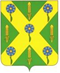 РОССИЙСКАЯ ФЕДЕРАЦИЯОРЛОВСКАЯ ОБЛАСТЬНОВОСИЛЬСКИЙ РАЙОННЫЙ СОВЕТНАРОДНЫХ ДЕПУТАТОВРЕШЕНИЕ             11 февраля 2022 года                                                        № 23            г. Новосиль О внесении изменений в решение Новосильского районного Совета народных депутатов от 28.12.2021 года  № 21 «О районном бюджете на 2022 год и плановый период 2023-2024 годов»Принято Новосильским районнымСоветом народных депутатов 11 февраля 2022 годаВ соответствии с Бюджетным кодексом Российской Федерации, Положением о бюджетном процессе в Новосильском районе, утвержденным решением Новосильского районного Совета народных депутатов от 22 февраля 2019 года №825 «Об утверждении Положения о бюджетном процессе в Новосильском районе» Новосильский районный Совет народных депутатов решил:1. Внести в решение Новосильского районного Совета народных депутатов от 28.12.2021г. № 21 «О районном бюджете на 2022 год и плановый период 2023-2024 годов» следующие изменения:1) в пункте 1 части 1 статьи 1 цифру «216931,48» заменить цифрой «228923,50884»; цифру «196543,0» заменить цифрой «197742,90935»;  цифру «197272,17» заменить цифрой «197746,26761»; 2) в пункте 2 части 1 статьи 1 цифру «223346,218» заменить цифрой «242458,11816»; цифру «197202,9» заменить цифрой «198402,80935»; цифру «198256,47» заменить цифрой «198730,56761»; 3) в пункте 5 части 1 статьи 1 цифру «6414,738» заменить цифрой «13534,60932»;4) часть 7 статьи 7 изложить в следующей редакции:«Установить, что в соответствии со статьей 242.26 Бюджетного Кодекса Российской Федерации в 2022 году казначейскому сопровождению подлежат следующие целевые средства:1)	расчеты по муниципальным контрактам (договорам) о поставке товаров, выполнении работ, оказании услуг, заключаемым на сумму 50 000,0 тыс. рублей и более, источником финансового обеспечения которых являются средства, предоставляемые из районного бюджета, а также расчеты по контрактам (договорам), заключаемым в целях исполнения указанных муниципальных контрактов (договоров) на сумму более 600,0 тыс. рублей;2)	субсидии (гранты в форме субсидий), предоставляемые из районного бюджета юридическим лицам, крестьянским (фермерским) хозяйствам, индивидуальным предпринимателям, источником финансового обеспечения которых являются средства по поддержке отраслей промышленности и сельского хозяйства, а также авансовые платежи по контрактам (договорам), источником финансового обеспечения которых являются указанные субсидии.»;5) в части 8 статьи 7 цифру «173202,28» заменить цифрой «189258,50803»; цифру «154363,5» заменить цифрой «155563,40935»; цифру «151487,37» заменить цифрой «151961,46761»; 6) в части 4 статьи 8 цифру «119397,75» заменить цифрой «131389,77884»; цифру «107520,2» заменить цифрой «108720,10935»; цифру «105474,8» заменить цифрой «105948,89761»; 7) приложение 1 изложить в новой редакции согласно приложению 1 к настоящему решению; 8) приложение  5 изложить в новой редакции согласно приложению 2 к настоящему решению;9) приложение 7 изложить в новой редакции согласно приложению 4 к настоящему решению; 10) приложение 8 изложить в новой редакции согласно приложению 5 к настоящему решению; 11) приложение 9 изложить в новой редакции согласно приложению 6 к настоящему решению;12) приложение 10 изложить в новой редакции согласно приложению 7 к настоящему решению;13) приложение 14 изложить в новой редакции согласно приложению 8 к настоящему решению.2. Настоящее решение вступает в силу с момента подписания.Председатель Новосильского районного Совета народных депутатов 						Д.П. СигачевГлава Новосильского района 					            Е.Н. Демин	